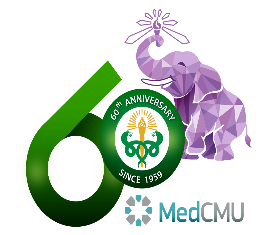 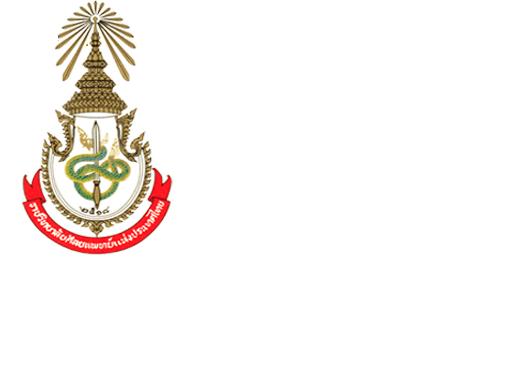 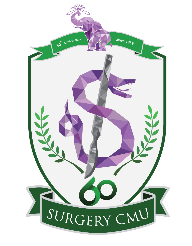 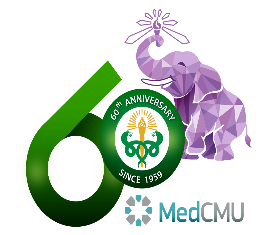 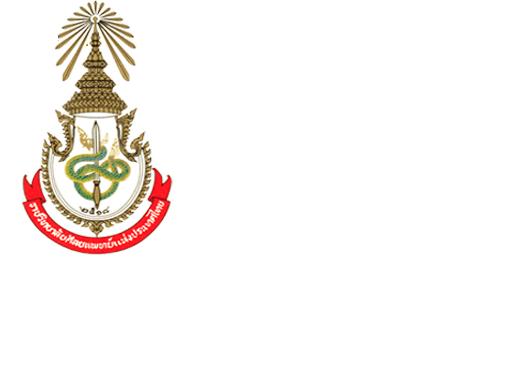 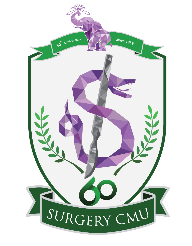 TITLE IN CAPITAL LETTERSAuthor’s full name……………………………………………………………………………… Institution……………………………………………………………………………………….. AbstractBackground: Method: Result: Conclusion: 	***  โปรดกรอกข้อความให้ครบถ้วน ชัดเจน เพื่อสะดวกในการจัดส่งเอกสาร ***	***  โปรดกรอกข้อความให้ครบถ้วน ชัดเจน เพื่อสะดวกในการจัดส่งเอกสาร ***ชื่อ-สกุล											    ที่อยู่สถาบันหรือต้นสังกัด																																	หมายเลขโทรศัพท์										E-mail address	                   					 		..............ID-Line	            			        			                    		สถานที่จัดส่งเอกสาร		  ที่สถาบันหรือต้นสังกัด  ที่อื่น (โปรดระบุที่อยู่)                    		                    		                    		                  	  		                 													   							    ตราสถาบันที่ …………………				        				ที่อยู่..............................                                        หนังสือรับรอง		หนังสือฉบับนี้ ให้ไว้เพื่อรับรองว่า ชื่อแพทย์..........................นามสกุล..................เป็นแพทย์ใช้ทุน/แพทย์ประจำบ้าน  ชั้นปีที่................  สาขา.......................	ชื่อสาขา	...............................เข้ารับการฝึกอบรม ณ สถานที่ฝึกอบรม.............................ตั้งแต่วันที่......................ถึงปัจจุบัน    ได้ส่งผลงานวิจัย เรื่อง “ชื่องานวิจัย”	 เข้าร่วมประกวดในการประชุมวิชาการ ส่วนภูมิภาค ครั้งที่ 34 ในหัวข้อ “CMU Surgery 60 years and Moving Forward”  ในระหว่างวันที่ 29 มกราคม ถึง 1 กุมภาพันธ์ 2563  ณ โรงแรมแชงกรี-ลา อำเภอเมือง จังหวัดเชียงใหม่   โดยงานวิจัยดังกล่าวที่นำเสนอนี้ ไม่เคยได้รับการตีพิมพ์ในวารสารใดมาก่อน			ให้ไว้  ณ  วันที่ ............................ลงชื่อ........................................................ตำแหน่งผู้บังคับบัญชาABSTRACT FORM  (Abstract should not exceed 400 words)ABSTRACT FORM  (Abstract should not exceed 400 words)ชื่อผลงานวิชาการTitle in capital lettersพิมพ์ด้วยอักษรนำทั้งหมดรายนามผู้นิพนธ์ทั้งไทยและอังกฤษAuthor’s full name (s) in both Thai and English(Please underline presenting author name)สถาบันหรือต้นสังกัดInstitution โปรดกาหัวข้อที่ต้องการo  	General Surgery o 	Neurosurgery o 	Orthopedic Surgery o 	Pediatric Surgery o 	Plastic and Reconstructive Surgery o 	Thoracic Surgeryo 	Urological Surgeryo 	Cololectalo 	HBP Surgery  o 	HNB o 	Upper GI o 	Vascularo 	Trauma and critical careo 	Chesto 	CVT    o 	Others (Please specify)…………เนื้อเรื่องเป็นภาษาอังกฤษ ไม่เกิน 400 คำ แบ่งเป็นตอนๆ คือBackground ObjectivesMaterials & MethodsResultsConclusionsหมายเหตุ1. ทุกผลงานต้องส่งบทคัดย่อ เป็นภาษาอังกฤษ ไม่เกิน 400 คำ แบบอักษร Time New Roman ขนาด 12 pts 2. จัดบทคัดย่อตามแบบฟอร์มซึ่งสามารถ download ได้ที่   https://w1.med.cmu.ac.th/surgery/rcst หรือ line @tis6664h3. แพทย์ประจำบ้านต้องมีหนังสือรับรองจากต้นสังกัดและบทความที่จะเสนอต้องไม่เคยได้รับการตีพิมพ์ในวารสารใดมาก่อน  download     ได้ที่ https://w1.med.cmu.ac.th/surgery/rcst หรือ line @tis6664h   4. ผู้นำเสนอผลงานต้องลงทะเบียนประชุม มิฉะนั้นผลงานของท่านจะไม่ได้รับการพิจารณา 5. เพื่อความรวดเร็วถูกต้องโปรดส่งไฟล์มาทาง Email : cmusurgery60years@gmail.com 6. เวลาในการบรรยาย 8 นาที และซักถาม 4 นาที7. กรรมการฝ่ายวิชาการมีสิทธิ์ขาดในการเลือกรายงานและจะไม่พิจารณาบทรายงานที่เขียนว่า รายละเอียดจะบรรยายในที่ประชุมวิชาการ 8. ต้องส่งบทคัดย่อ ก่อนวันที่ 10 มกราคม 2563หมายเหตุ1. ทุกผลงานต้องส่งบทคัดย่อ เป็นภาษาอังกฤษ ไม่เกิน 400 คำ แบบอักษร Time New Roman ขนาด 12 pts 2. จัดบทคัดย่อตามแบบฟอร์มซึ่งสามารถ download ได้ที่   https://w1.med.cmu.ac.th/surgery/rcst หรือ line @tis6664h3. แพทย์ประจำบ้านต้องมีหนังสือรับรองจากต้นสังกัดและบทความที่จะเสนอต้องไม่เคยได้รับการตีพิมพ์ในวารสารใดมาก่อน  download     ได้ที่ https://w1.med.cmu.ac.th/surgery/rcst หรือ line @tis6664h   4. ผู้นำเสนอผลงานต้องลงทะเบียนประชุม มิฉะนั้นผลงานของท่านจะไม่ได้รับการพิจารณา 5. เพื่อความรวดเร็วถูกต้องโปรดส่งไฟล์มาทาง Email : cmusurgery60years@gmail.com 6. เวลาในการบรรยาย 8 นาที และซักถาม 4 นาที7. กรรมการฝ่ายวิชาการมีสิทธิ์ขาดในการเลือกรายงานและจะไม่พิจารณาบทรายงานที่เขียนว่า รายละเอียดจะบรรยายในที่ประชุมวิชาการ 8. ต้องส่งบทคัดย่อ ก่อนวันที่ 10 มกราคม 2563